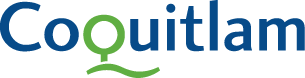 City of CoquitlamREQUEST FOR PROPOSALSRFP No. 22-045 MINOR ASPHALT WORKS SERVICES Proposals will be received on or before 2:00 pm local time onWednesday, May 25, 2022 (Closing Date and Time)Proposal Submission InstructionsProposal submissions are to be consolidated into one PDF file and uploaded electronically through Qfile, the City’s file transfer service accessed at website:  qfile.coquitlam.ca/bidIn the “Subject” field enter: RFP Number and NameAdd files in .pdf format and Send(Ensure your web browser remains open until you receive 2 emails from Qfile to confirm upload is complete.)Proponents are responsible to allow ample time to complete the submission process. For assistance Phone 604-927-3060PROPOSAL SUBMISSION FORMProponents are to provide as much information as possible when replying to each point throughout the proposal.Proponents MUST identify any specific requirements with which they are unwilling or unable to comply.SCHEDULE OF QUANTITIES AND PRICESMinor Asphalt Works ServicesAll service provided is to be in accordance with all governing regulatory authorities within the City of Coquitlam. Unit prices proposed are to be all inclusive; therefore, include all labour, material, tools, equipment, transportation, fuel, supervision, permits, disposal fees, incidentals and any other items required for provision of the complete Scope of Services.Unit Prices shall be all-inclusive stated in (Canadian Funds) and shall remain FIRM for the initial term of the Contract for completion of the Services, excluding GST.Table 1 – Schedule of Quantities and Prices:VALUE ADDEDProvide information on what makes your firm innovative, what is your competitive advantage, and what other services your firm provides that would assist or be of benefit to the City:SUSTAINABLE BENEFITS AND SOCIAL RESPONSIBILITYSustainable BenefitsDescribe all initiatives, policies, programs and product choices that illustrate your firm’s efforts towards sustainable practices and environment responsibility in providing the services that would benefit the City: Social ResponsibilityWhat policies does your organization have for hiring apprentices, indigenous peoples, recent immigrants, veterans, young people, women, and people with disabilities:What policies does your organization have for the procurement of goods and services from local small and medium sized business or social enterprises:REQUESTED DEPARTURES – CONTRACT The Proponent has reviewed the City’s Contract and the Standard Terms and Conditions - Purchase of Goods and Services . I/We would be prepared to enter into that Contract, amended by the following departures (list, if any): NON-COMPLIANCEFully describe any deviations to the City’s specifications and requirements outlined in this RFP that your company is unable to comply with:CORPORATE PROFILEProponent is to state how many years they have been in business and organizational history (e.g. mission, vision, corporate directions, years in business, etc.)EXPERIENCE, CAPABILITIES AND CAPACITYProponent is to provide a narrative as to their experience and capabilities in delivering goods and Services similar to those requested in this RFP: Proponent is to provide a narrative as to their capacity to take on this Contract with respect to manpower and other contracts that may affect their ability in delivering the goods and Services:RESPONSE TIMESProvide the proposed response time (number of days) following written requests from the City to proceed with the following services:Asphalt Services - ___________________________________KEY PERSONNELThe following are the Proponent’s key personnel proposed for use on this project. Include relevant experience, qualifications, certification, roles, responsibilities and availability for this project.SUB-CONTRACTORSThe Proponent is to provide information on the background and experience of all sub-contractors proposed to undertake the Services. The Prime Contractor is responsible for all work on this project and confirms that subcontractors are identified and will comply with all terms and conditions of the RFP:EQUIPMENT AND VEHICLESEquipment, vehicles and power tools used at the work site must be clearly identified. List Proponent’s vehicles and equipment which is owned or leased and would be used in providing the services.  Demonstration of the equipment, vehicles and tools offered may be required and must comply in all respects with all applicable standards, requirements and governing regulations of CSA and the BC Motor Vehicle Act.REFERENCESProponents shall be professionally qualified to perform the services required and have successfully completed recent trail construction projects similar in size, scope and complexity. By submission of a Proposal, Proponents agree the City may verify successful completion of work. Information obtained from references may not be discussed or disclosed to any Proponents.ADDENDAWe acknowledge receipt of the following Addenda related to this Request for Proposals and have incorporated the information received in preparing this Proposal:AUTHORIZATIONWe hereby submit our Proposal for the services as specified and undertake to carry out the work in strict accordance with all referenced Terms & Conditions, Regulations and Codes, applicable to this RFP. We agree to the rules of participation outlined in the Instructions to Proponents  and should our proposal be selected, will accept the City’s contract: Terms and Conditions of PurchaseThe signature is an authorized person of the organization and declares the statements made in their submission are true and accurate.For the purpose of this RFP submission, electronic signatures will be accepted.Complete and return this Proposal Submission FormSubmitted by:  	(company name)MMCD 
Ref.City Ref.Item Num.DESCRIPTIONUNITUNIT PRICE01 55 0101 55 01S1.0GENERAL1.5.21.1Traffic Management Plan (TMP)Each1.2Traffic Control Personper hour31 24 1331 24 13S2.0ROADWAY EXCAVATION, EMBANKMENT AND COMPACTION ROADWAY EXCAVATION, EMBANKMENT AND COMPACTION ROADWAY EXCAVATION, EMBANKMENT AND COMPACTION 1.8.42.1Removal of Asphalt Curb (25mm/50mm) Removal of Asphalt Curb (25mm/50mm) Removal of Asphalt Curb (25mm/50mm) 2.1.10 - 3.0 mlin.m.2.1.23.0 - 9.0 mlin.m.2.1.39.0 - 18.0 mlin.m.2.1.4> 18.0 mlin.m.1.8.42.2Removal of Asphalt Curb (150mm) Removal of Asphalt Curb (150mm) Removal of Asphalt Curb (150mm) 2.2.10 - 3.0 mlin.m.2.2.23.0 - 9.0 mlin.m.2.2.39.0 - 18.0 mlin.m.2.2.4> 18.0 mlin.m.1.8.52.3Common Excavation - Off Site Disposal Common Excavation - Off Site Disposal Common Excavation - Off Site Disposal 2.3.10 - 1.0 c. m.C. M.2.3.21.0 - 3.0 c. m.C. M.2.3.33.0 - 5.0 c. m.C. M.2.3.45.0 - 10.0 c. m.C. M.2.3.5> 10.0 c.m.C. M.32 01 16.732 01 16.7S3.0COLD MILLING COLD MILLING COLD MILLING 3.1MRN & Arterial Roads MRN & Arterial Roads MRN & Arterial Roads 1.5.43.1.1Full Depth Milling (Up to 125mm Depth) Full Depth Milling (Up to 125mm Depth) Full Depth Milling (Up to 125mm Depth) 3.1.1.10.0 - 10.0 sq.m.sq.m.3.1.1.210.0 - 20.0 sq.m.sq.m.3.1.1.320.0 - 50.0 sq.m.sq.m.3.1.1.450.0 - 100.0 sq.m.sq.m.3.1.1.5100.0 - 200.0 sq.m.sq.m.3.1.1.6200.0 - 500.0 sq.m.sq.m.3.1.1.7> 500.0 sq.m.sq.m.1.5.43.1.2Surface Milling (50mm Depth)Surface Milling (50mm Depth)Surface Milling (50mm Depth)3.1.2.10.0 - 10.0 sq.m.sq.m.3.1.2.210.0 - 20.0 sq.m.sq.m.3.1.2.320.0 - 50.0 sq.m.sq.m.3.1.2.450.0 - 100.0 sq.m.sq.m.3.1.2.5100.0 - 200.0 sq.m.sq.m.3.1.2.6200.0 - 500.0 sq.m.sq.m.3.1.2.7> 500.0 sq.m.sq.m.3.2Collector & Local RoadsCollector & Local RoadsCollector & Local Roads1.5.43.2.1Full Depth Milling (Up to 100mm Depth)Full Depth Milling (Up to 100mm Depth)Full Depth Milling (Up to 100mm Depth)3.2.1.10.0 - 10.0 sq.m.sq.m.3.2.1.210.0 - 20.0 sq.m.sq.m.3.2.1.320.0 - 50.0 sq.m.sq.m.3.2.1.450.0 - 100.0 sq.m.sq.m.3.2.1.5100.0 - 200.0 sq.m.sq.m.3.2.1.6200.0 - 500.0 sq.m.sq.m.3.2.1.7> 500.0 sq.m.sq.m.1.5.43.2.2Surface Milling (35mm Depth)Surface Milling (35mm Depth)Surface Milling (35mm Depth)3.2.2.10.0 - 10.0 sq.m.sq.m.3.2.2.210.0 - 20.0 sq.m.sq.m.3.2.2.320.0 - 50.0 sq.m.sq.m.3.2.2.450.0 - 100.0 sq.m.sq.m.3.2.2.5100.0 - 200.0 sq.m.sq.m.3.2.2.6200.0 - 500.0 sq.m.sq.m.3.2.2.7> 500.0 sq.m.sq.m.32 11 2332 11 23S4.0GRANULAR BASEGRANULAR BASEGRANULAR BASE1.4.14.1Granular Base (19mm) - Asphalt Pavement WorksGranular Base (19mm) - Asphalt Pavement WorksGranular Base (19mm) - Asphalt Pavement Works4.1.10.0 - 2.0 tonnesTonne4.1.22.0 - 4.0 tonnesTonne4.1.34.0 - 8.0 tonnesTonne4.1.48.0 - 15.0 tonnesTonne4.1.5> 15.0 tonnesTonne1.4.14.2Granular Base (19mm) - Shouldering/Boulevard RestorationGranular Base (19mm) - Shouldering/Boulevard RestorationGranular Base (19mm) - Shouldering/Boulevard Restoration4.2.10.0 - 2.0 tonnesTonne4.2.22.0 - 4.0 tonnesTonne4.2.34.0 - 8.0 tonnesTonne32 12 13.132 12 13.1S5.0ASPHALT TACK COATASPHALT TACK COATASPHALT TACK COAT1.5.15.1Asphalt Tack CoatAsphalt Tack CoatAsphalt Tack Coat5.1.10.0 - 10.0 sq.m.sq.m.5.1.210.0 - 20.0 sq.m.sq.m.5.1.320.0 - 50.0 sq.m.sq.m.5.1.450.0 - 100.0 sq.m.sq.m.5.1.5100.0 - 200.0 sq.m.sq.m.5.1.6200.0 - 500.0 sq.m.sq.m.5.1.7> 500.0 sq.m.sq.m.32 12 1632 12 16S6.0HOT-MIX ASPHALT CONCRETE PAVINGHOT-MIX ASPHALT CONCRETE PAVINGHOT-MIX ASPHALT CONCRETE PAVINGPavement Patching (Interim/Temporary) Two Lifts of Asphalt with No MillingPavement Patching (Interim/Temporary) Two Lifts of Asphalt with No MillingPavement Patching (Interim/Temporary) Two Lifts of Asphalt with No Milling1.5.16.1MRN & Arterial Roads (50mm Base/50mm Surface)MRN & Arterial Roads (50mm Base/50mm Surface)MRN & Arterial Roads (50mm Base/50mm Surface)6.1.10.0 - 10.0 sq.m.sq.m.6.1.210.0 - 20.0 sq.m.sq.m.6.1.320.0 - 50.0 sq.m.sq.m.6.1.450.0 - 100.0 sq.m.sq.m.6.1.5100.0 - 200.0 sq.m.sq.m.6.1.6200.0 - 500.0 sq.m.sq.m.6.1.7> 500.0 sq.m.sq.m.6.2Pavement Patching (Interim/Temporary) One Lift of Asphalt with No MillingPavement Patching (Interim/Temporary) One Lift of Asphalt with No MillingPavement Patching (Interim/Temporary) One Lift of Asphalt with No Milling1.5.1Collector and Local Roads (75mm thick)Collector and Local Roads (75mm thick)Collector and Local Roads (75mm thick)6.2.10.0 - 10.0 sq.m.sq.m.6.2.210.0 - 20.0 sq.m.sq.m.6.2.320.0 - 50.0 sq.m.sq.m.6.2.450.0 - 100.0 sq.m.sq.m.6.2.5100.0 - 200.0 sq.m.sq.m.6.2.6200.0 - 500.0 sq.m.sq.m.6.2.7> 500.0 sq.m.sq.m.6.3Pavement Patching (Interim/Temporary) One Lift of Asphalt with No MillingPavement Patching (Interim/Temporary) One Lift of Asphalt with No MillingPavement Patching (Interim/Temporary) One Lift of Asphalt with No Milling1.5.16.3.1MRN & Arterial Roads (50mm)MRN & Arterial Roads (50mm)MRN & Arterial Roads (50mm)6.3.1.10.0 - 10.0 sq.m.sq.m.6.3.1.210.0 - 20.0 sq.m.sq.m.6.3.1.320.0 - 50.0 sq.m.sq.m.6.3.1.450.0 - 100.0 sq.m.sq.m.6.3.1.5100.0 - 200.0 sq.m.sq.m.6.3.1.6200.0 - 500.0 sq.m.sq.m.6.3.1.7> 500.0 sq.m.sq.m.1.5.16.3.2Collector and Local Roads (50mm thick)Collector and Local Roads (50mm thick)Collector and Local Roads (50mm thick)6.3.2.10.0 - 10.0 sq.m.sq.m.6.3.2.210.0 - 20.0 sq.m.sq.m.6.3.2.320.0 - 50.0 sq.m.sq.m.6.3.2.450.0 - 100.0 sq.m.sq.m.6.3.2.5100.0 - 200.0 sq.m.sq.m.6.3.2.6200.0 - 500.0 sq.m.sq.m.6.3.2.7> 500.0 sq.m.sq.m.6.4Pavement Patching (Permanent) Two Lifts of Asphalt with MillingPavement Patching (Permanent) Two Lifts of Asphalt with MillingPavement Patching (Permanent) Two Lifts of Asphalt with Milling1.5.16.4.1MRN & Arterial Roads (50mm Base/50mm Surface)MRN & Arterial Roads (50mm Base/50mm Surface)MRN & Arterial Roads (50mm Base/50mm Surface)6.4.1.10.0 - 10.0 sq.m.sq.m.6.4.1.210.0 - 20.0 sq.m.sq.m.6.4.1.320.0 - 50.0 sq.m.sq.m.6.4.1.450.0 - 100.0 sq.m.sq.m.6.4.1.5100.0 - 200.0 sq.m.sq.m.6.4.1.6200.0 - 500.0 sq.m.sq.m.6.4.1.7> 500.0 sq.m.sq.m.1.5.16.4.2Collector & Local Roads (50mm Base/35mm Surface)Collector & Local Roads (50mm Base/35mm Surface)Collector & Local Roads (50mm Base/35mm Surface)6.4.2.10.0 - 10.0 sq.m.sq.m.6.4.2.210.0 - 20.0 sq.m.sq.m.6.4.2.320.0 - 50.0 sq.m.sq.m.6.4.2.450.0 - 100.0 sq.m.sq.m.6.4.2.5100.0 - 200.0 sq.m.sq.m.6.4.2.6200.0 - 500.0 sq.m.sq.m.6.4.2.7> 500.0 sq.m.sq.m.6.5Hot-Mix Pavement Patching (Permanent) Final Lift of Asphalt with No MillingHot-Mix Pavement Patching (Permanent) Final Lift of Asphalt with No MillingHot-Mix Pavement Patching (Permanent) Final Lift of Asphalt with No Milling1.5.16.5.1MRN & Arterial Roads (50mm thick)MRN & Arterial Roads (50mm thick)MRN & Arterial Roads (50mm thick)6.5.1.10.0 - 10.0 sq.m.sq.m.6.5.1.210.0 - 20.0 sq.m.sq.m.6.5.1.320.0 - 50.0 sq.m.sq.m.6.5.1.450.0 - 100.0 sq.m.sq.m.6.5.1.5100.0 - 200.0 sq.m.sq.m.6.5.1.6200.0 - 500.0 sq.m.sq.m.6.5.1.7> 500.0 sq.m.sq.m.1.5.16.5.2Collector & Local Roads (35mm thick)Collector & Local Roads (35mm thick)Collector & Local Roads (35mm thick)6.5.2.10.0 - 10.0 sq.m.sq.m.6.5.2.210.0 - 20.0 sq.m.sq.m.6.5.2.320.0 - 50.0 sq.m.sq.m.6.5.2.450.0 - 100.0 sq.m.sq.m.6.5.2.5100.0 - 200.0 sq.m.sq.m.6.5.2.6200.0 - 500.0 sq.m.sq.m.6.5.2.7> 500.0 sq.m.sq.m.1.5.36.6Asphaltic Concrete Sidewalk - 50mm ThickAsphaltic Concrete Sidewalk - 50mm ThickAsphaltic Concrete Sidewalk - 50mm Thick6.6.10.0 - 10.0 sq.m.sq.m.6.6.210.0 - 20.0 sq.m.sq.m.6.6.320.0 - 50.0 sq.m.sq.m.6.6.4>50.0  sq.m.sq.m.1.5.46.7Extruded Asphalt Curb - 50mmExtruded Asphalt Curb - 50mmExtruded Asphalt Curb - 50mm6.7.10 - 3.0 mlin.m.6.7.23.0 - 9.0 mlin.m.6.7.39.0 - 18.0 mlin.m.6.7.4> 18.0 mlin.m.1.5.46.8Extruded Asphalt Curb - 150mmExtruded Asphalt Curb - 150mmExtruded Asphalt Curb - 150mm6.8.10 - 3.0 mlin.m.6.8.23.0 - 9.0 mlin.m.6.8.39.0 - 18.0 mlin.m.6.8.4> 18.0 mlin.m.1.5.36.9Asphalt Driveways - 50mm ThickAsphalt Driveways - 50mm ThickAsphalt Driveways - 50mm Thick6.9.10.0 - 5.0 sq.m.sq.m.6.9.25.0 - 10.0 sq.m.sq.m.6.9.3>10.0  sq.m.sq.m.33 44 0133 44 01S7.0MANHOLES AND CATCH BASINSMANHOLES AND CATCH BASINSMANHOLES AND CATCH BASINS1.5.37.1Manhole Frame & Lid Minor AdjustmentsEach1.5.37.2Manhole Frame & Major Lid AdjustmentsEach1.5.37.3Water Valve Box AdjustmentEachComments:NamePosition Experience and QualificationsYears with your organizationSub-ContractorServices PerformedBackground and ExperienceEquipment and VehiclesEquipment and VehiclesEquipment and VehiclesEquipment and VehiclesItem No.Major EquipmentMake / ModelYear.1.2.3.4Year StartedYear CompletedDescription of Contract or ProjectCompanyContact PersonTelephone and EmailContract ValueYear StartedYear CompletedDescription of Contract or ProjectCompanyContact PersonTelephone and EmailContract ValueYear StartedYear CompletedDescription of Contract or ProjectCompanyContact PersonTelephone and EmailContract ValueAddendum No.Date IssuedCompany Name:Address:Phone:GST Registration No.:Project Contact:Name and Title of Individual for communication related to this RFP (please print)Contact Email:Name & Title of Authorized Signatory:(please print)Signature:Date: